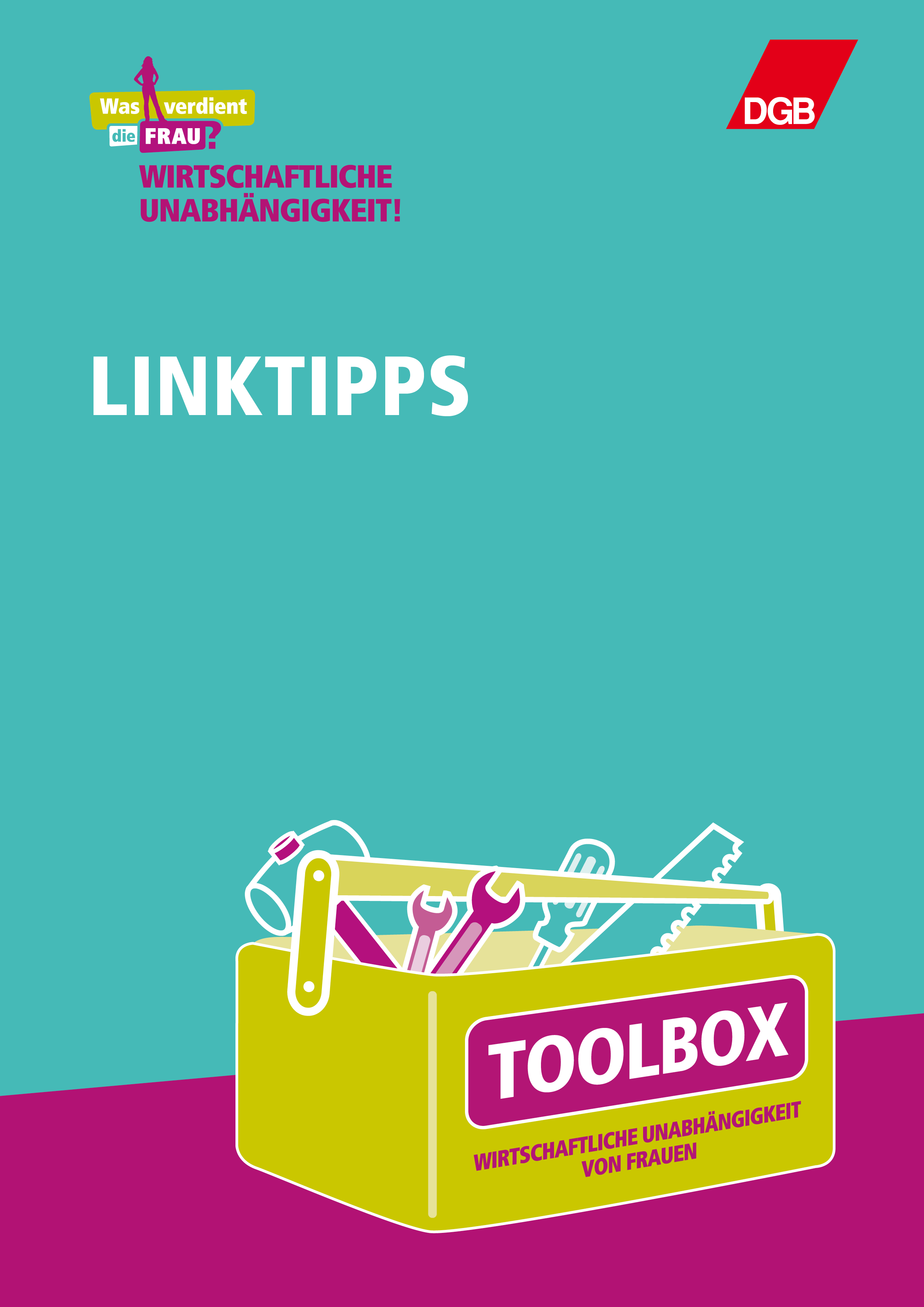 Der DGB und seine Mitgliedsgewerkschaften informierenDGB FrauenDGB JugendDGB-Projekt "Vereinbarkeit von Familie und Beruf gestalten"DGB-Projekt "Zwischen Beruf und Familie passt kein Oder"DGB-Online Quiz Die GeneralprobeIG Bauen-Agrar-Umwelt FrauenIG Bergbau, Chemie, Energie FrauenIG Metall FrauenIG Metall-Kampagne "Wer die Besten will"Gewerkschaft Erziehung und Wissenschaft FrauenGewerkschaft der Polizei FrauenGewerkschaft Nahrung-Genuss-Gaststätten FrauenEisenbahn- und Verkehrsgewerkschaft Frauenver.di - Vereinte Dienstleistungsgewerkschaft Frauen Daten & Fakten zum Thema Frauen, Gleichstellung und ArbeitWSI GenderDatenPortal der Hans Böckler StiftungGenderforschung und Gleichstellung in der Hans Böckler StiftungEntgeltgleichheit prüfen mit eg-checkProjekt LohnspiegelFamilienwegweiser des BMFSFJWiedereinstiegsrechner des BMFSFJStatistisches BundesamtGender Studies am DIW BerlinZentrum für transdisziplinäre Geschlechterstudien an der Humboldt-Universität zu BerlinFeministisches Institut HamburgEqual Pay Day Fair Pay Femina PoliticaPortal IntersektionalitätZWD Nachrichten zu Frauen und PolitikArchiv EntgeltgleichheitPolitische Stiftungen, Netzwerke & InitiativenFriedrich Ebert StiftungGunda Werner Institut der Heinrich Böll StiftungKonrad Adenauer StiftungRosa Luxemburg StiftungDeutscher FrauenratDeutscher IngenieurinnenbundDeutscher JuristinnenbundUN WomenInternational Labour OrganisationElli verdient mehr!Projekt Ronja verdient mehr!Projekt Joboption BerlinWer braucht Feminismus?